Name of Journal: World Journal of Clinical CasesManuscript NO: 72336Manuscript Type: CASE REPORTNeurothekeoma located in the hallux and axilla: Two case reportsHuang WY et al. Neurothekeoma in the hallux and axillaWan-Ying Huang, Yi-Qi Zhang, Xiang-Hong YangWan-Ying Huang, Xiang-Hong Yang, Department of Pathology, Shengjing Hospital of China Medical University, Shenyang 110000, Liaoning Province, ChinaYi-Qi Zhang, Department of Orthopedics, Shengjing Hospital, China Medical University, Shenyang 110000, Liaoning Province, ChinaAuthor contributions: Huang WY and Yang XH designed the study; Huang WY analysed the pathology images and wrote the manuscript; Zhang YQ helped prepare the clinical information; all authors read and approved the final manuscript.Supported by the National Natural Science Foundation of China, No. 81773108.Corresponding author: Xiang-Hong Yang, PhD, Professor, Department of Pathology, Shengjing Hospital of China Medical University, No. 36 Sanhao Street, Heping District, Shenyang 110004, Liaoning Province, China. yangxh@sj-hospital.orgReceived: October 16, 2021Revised: November 29, 2021Accepted: December 31, 2021Published online: February 16, 2022AbstractBACKGROUNDNeurothekeomas (NTKs) are rare benign soft tissue tumours that typically occur in the head, trunk, and upper limbs and are rare in other parts of the body.CASE SUMMARYHerein, we present two rare cases in which primary NTKs were located in the hallux and axilla. A 47-year-old woman complained of a verrucous bulge on the plantar side of the left hallux. The surface skin of the tumour was abraded due to poor wound healing. A 6-year-old boy complained of a gradually growing subcutaneous mass in the axilla. The tumours of both patients were completely resected, and the diagnosis of NTK was confirmed by histopathology. At the one-year follow-up, both patients had a good prognosis without local recurrence.CONCLUSIONTo date, NTKs located in the hallux and axilla have rarely been reported in the literature. We describe NTKs that occurred in unconventional areas and summarize the challenges in their diagnosis and differential diagnosis.Key Words: Neurothekeoma; Hallux; Armpit; Histopathological examination; Immunohistochemical staining; Case report©The Author(s) 2022. Published by Baishideng Publishing Group Inc. All rights reserved. Citation: Huang WY, Zhang YQ, Yang XH. Neurothekeoma located in the hallux and axilla: Two case reports. World J Clin Cases 2022; 10(5): 1738-1746 URL: https://www.wjgnet.com/2307-8960/full/v10/i5/1738.htm  DOI: https://dx.doi.org/10.12998/wjcc.v10.i5.1738Core Tip: In these patients, the lack of specificity of clinical symptoms and imaging examination findings as well as the unusual location of neurothekeomas increased the difficulty in diagnosis and treatment. Histopathological examination and immunohistochemical staining may help confirm the diagnosis, but there are still many challenges in the identification of similar diseases.INTRODUCTIONNeurothekeomas (NTKs) are rare, benign, superficial soft tissue tumours that typically present as solitary nodules with a predilection for the head, neck, and upper limbs of females[1,2]. Due to the low prevalence and undefined clinical symptoms of NTKs, it is difficult to accurately distinguish them from other skin tumours. NTKs rarely occur in the lower limbs or axillae and have been reported only once in the areas of the toes and axillae[3,4]. In this report, we describe two different types of NTKs arising in the hallux of a 47-year-old female and the axilla of a 6-year-old boy. Both patients underwent surgical resection, and the final diagnosis was confirmed through histopathological examination.CASE PRESENTATIONChief complaintsCase 1: A 47-year-old woman complained of a painless, verrucous bulge on the plantar side of the left hallux for 3 years.Case 2: A 6-year-old boy visited our hospital and complained of a gradually increasing subcutaneous mass in the axilla for 2 years.History of present illnessCase 1: The verrucous mass appeared on the plantar side of the left hallux three years previously, and the surface skin of the tumour was abraded due to poor wound healing. Inflammatory granulation tissue formation was observed in the wound. The patient intermittently adhered to conservative treatment, but her condition was not relieved.Case 2: The subcutaneous mass was found in the axilla two years previously, and the colour of the mass was the same as that of the normal skin. The mass was only 1 cm in diameter when it was first discovered but gradually grew to 2 cm within two years.History of past illnessCase 1: The patient was diagnosed with tuberculous pleurisy 20 years previously and was cured, and she underwent uterine fibroid surgery 1 year previously.Case 2: The patient did not complain of any prior specific symptoms.Personal and family historyCases 1 and 2: Both patients denied any history of smoking, drinking, or drug abuse. Underlying systemic disease and family genetic history were denied.Physical examinationCase 1: The patient's general condition was stable with normal vital signs (body temperature 36.8 °C, blood pressure 140/80 mmHg, pulse 110 bpm). A red solid mass with a diameter of 0.8 cm was found on the plantar side of the left hallux with a tough texture, normal skin temperature, and good dorsal artery pulsation.Case 2: The patient's general condition was stable with normal vital signs (body temperature 36.7 °C, blood pressure 95/65 mmHg, pulse 103 bpm). A subcutaneous mass with a diameter of 2 cm was observed in the left armpit with good mobility, normal surface skin colour and temperature, and mild palpable pain. The superficial lymph nodes were not enlarged.Laboratory examinationsCase 1: Laboratory tests revealed signs of inflammation in the urinary system, and the percentage of neutrophils (73.9%) in blood and white blood cell (99.6/μL) and bacterial (1014.5/μL) counts in urine were slightly elevated.Case 2: No obvious abnormality was noted in the laboratory examination results.Imaging examinationsCase 1: An ultrasound from the local hospital showed a solid nodule on the plantar side of the left hallux with abundant blood supply.Case 2: An ultrasound from the local hospital showed a round, well-demarcated soft tissue mass in the left armpit with nosignificant alterations in the surrounding tissue.Histopathological examinationCase 1: In general, the red, solid, verrucous mass was approximately 0.8 cm in diameter and had a tough texture (Figure 1A). Histopathological examination of the specimen showed that the tumour tissue was in the form of multiple small nodules or clusters. The nodules, which were composed of oval and spindle tumour cells, were abundant in some areas and sparse in other areas. In the cellular area, oval cells were relatively uniform in size with a rich and eosinophilic cytoplasm, a visible nucleolus, and a mild to moderate degree of mitotic activity. In the intermediate area, spindle cells were arranged in bundles and exhibited a benign morphology. Myxoid matrix could be observed in the nodules or interstitium (approximately 40%) (Figure 1B-D). Immunohistochemical examination revealed positive staining for CD10, CD99, transcription factor binding to IGHM enhancer-3 (TFE3) and CD163, indicating NTK (Figure 1E-H). Negative staining for S-100, cytokeratin (CK), epithelial membrane antigen, smooth muscle actin (SMA), desmin, Stat6, anaplastic lymphoma kinase (ALK), and neuron-specific enolase (NSE) can be helpful in differential diagnosis, as this profile distinguishes NTKs from other soft tissue tumours such as dermal nerve sheath myxomas (DNSMs), smooth muscle cell-derived tumours, solitary fibrous tumours, epithelioid fibrous histiocytomas (EFHs), and neuroblastomas (Figure 1I-N). CD34 staining suggested vascular hyperplasia, and the Ki-67 proliferation index was approximately 20% (Figure 1O and P).Case 2: Histopathological examination of the specimen showed that the tumour tissue was composed of multiple small nodules, and the nodules were separated by hyalinized collagen fibres (Figure 2A). The nodules were composed mainly of uniformly sized eosinophilic oval cells, in which nucleoli and mitosis were observed. A small number of multinucleated giant cells infiltrated the nodules, and no myxoid matrix was observed in the interstitium (Figure 2B and C). Immunohistochemical examination revealed positive staining for CD10, CD68, TFE3, p63 and vimentin (Figure 2D-H) and negative staining for S-100, CK, SMA, glial fibrillary acidic protein (GFAP) and CD1a (Figure 2I-M). The Ki-67proliferation index was approximately 15% (Figure 2N).FINAL DIAGNOSISCase 1NTK, mixed subtype (left hallux).Case 2Cellular NTK (left axilla).TREATMENTCase 1 Surgical treatment was performed with local infiltration anaesthesia. The 0.8-cm tumour was located in the superficial layer of the flexor tendon and had an incomplete capsule. The tumour was completely resected and submitted for pathological examination.Case 2Surgical treatment was performed with local infiltration anaesthesia. The solid, well-defined, 2-cm tumour was located in the subcutaneous soft tissue of the armpit and seemed to lack a defined capsule. After complete removal of the tumour and complete haemostasis, the incision was sutured.OUTCOME AND FOLLOW-UPAt the 12-mo follow-up, both patients had maintained a favourable postoperative clinical evolution without local pain or motion limitation. The surgical incisions had healed well, and neither patient showed signs of recurrence or metastasis.DISCUSSIONNTKs are rare, benign soft tissue tumours that were first described by Gallager and Helwig in 1980[5]. NTKs were initially considered to be neurogenic tumours originating from Schwann cells, and NTKs were diagnosed and reported for many years as one of the subtypes of dermal nerve sheath myxomas[6]. Recently, studies have shown that, unlike DNSMs, NTKs do not express the S-100 protein[7]. Further analysis of gene expression profiles shows that DNSMs are similar to schwannomas, while NTKs show evidence of myofibroblastic differentiation and possible relation to dermatofibromas[8]. Therefore, NTK was classified as an independent disease for diagnosis. NTKs clinically manifest primarily as painless, slow-growing subcutaneous nodules with good mobility. Clinical diagnosis of these rare neoplasms is challenging because NTKs are not distinctive in physical examinations and imaging examinations. NTK is often mistaken for a sebaceous cyst, a Spitz naevus, a fibrous histiocytoma, a basal cell carcinoma, or a skin adnexal tumour (mainly pilomatricoma)[9,10], and an accurate diagnosis depends on histopathological and immunohistochemical examination.Histopathologically, NTK is a poorly circumscribed nodule typically composed of fascicles of spindle-shaped and epithelioid tumour cells with a sparse or no mucinous matrix[10]. Epithelioid cells, which present as oval or polygonal eosinophilic cells, are rich in the cytoplasm and arranged in a nodular or plexiform pattern; spindle-shaped cells are arranged in bunches or swirls and have a benign morphology. The stroma is composed of hyalinized collagen fibres often accompanied by mucoid degeneration. Depending on the amount of myxoid matrix, NTKs have been subclassified into three types: myxoid (myxoid matrix > 50%), mixed (10% < myxoid matrix ≤ 50%) and cellular (myxoid matrix < 10%). The myxoid matrix can occasionally superficially infiltrate skin or muscle tissue. The nuclei can show mild to moderate atypia, and approximately 0-25 mitotic nuclei per high power field can be observed.Immunohistochemical examination demonstrates that tumour cells express CD10, CD63 (NKI/C3), and mitf. Most tumours also express CD99. A few tumours express SMA and are negative for S-100, cytokeratin, Melan-A, and SOX-10 staining[11,12], indicating that NTKs are associated with scattered histiocytes.Accurate diagnosis of NTKs is essential given that these lesions can be mistaken for malignancies, leading to unnecessary treatment. The differential diagnosis includes mainly various types of cysts, DNSMs, plexiform fibrous histiocytomas (PFHs), EFHs, Spitz nevi, etc. The clinical manifestations of these diseases are similar, but the pathological characteristics are different: subcutaneous cysts contain keratinized or necrotic material without tumour cells; DNSMs express S-100, GFAP and SOX10, as assessed by immunohistochemistry[13]; PFHs have spindle-shaped fibroblasts around the nodular-arranged tumour cells[14]; EFH tumour cells are mostly diffusely arranged and do not express CD63[15]; and Spitz nevi are composed of epithelioid or spindle-shaped pigment cells and express S-100[16]. The differential diagnosis of these diseases is shown in Table 1.CONCLUSIONHerein, we report two rare NTKs; both were completely resected after clinical evaluation, and an accurate diagnosis was obtained after the histopathological and immunohistochemical examination. In addition, we provide a summary of the differential diagnosis and the possible diagnostic pitfalls. The diagnostic and therapeutic experience reported here can be used as a reference for other surgeons and pathologists.REFERENCES1 Lau SK, Cassarino DS, Koh SS. Multiple myxoid cellular neurothekeomas in a patient with systemic lupus erythematosus. J Cutan Pathol 2021; 48: 980-985 [PMID: 33844324 DOI: 10.1111/cup.14025]2 Massimo JA, Gasibe M, Massimo I, Damilano CP, De Matteo E, Fiorentino J. Neurothekeoma: Report of two cases in children and review of the literature. Pediatr Dermatol 2020; 37: 187-189 [PMID: 31774578 DOI: 10.1111/pde.14057]3 Wiemeyer S, Hafer G. Neurothekeoma of the toe. Foot Ankle Spec 2013; 6: 479-481 [PMID: 24107319 DOI: 10.1177/1938640013507106]4 Silva CMM, Fontenele JPU, Lopes JR, de Brito GCC, Teixeira MJD, Rocha FAC. Neurothekeoma in the Axilla Causing Persistent Shoulder Pain: Case Report. Rev Bras Ortop (Sao Paulo) 2020; 55: 804-807 [PMID: 33364664 DOI: 10.1055/s-0040-1712135]5 Cavicchini S, Guanziroli E, Del Gobbo A, Scaparro M, Gianotti R. Neurothekeoma, a hard to diagnose neoplasm among red nodules. Australas J Dermatol 2018; 59: e280-e282 [PMID: 29527669 DOI: 10.1111/ajd.12800]6 Vetrano IG, Levi V, Pollo B, Chiapparini L, Messina G, Nazzi V. Sleeve-Shaped Neurothekeoma of the Ulnar Nerve: A Unique Case of a Still Unclear Pathological Entity. Hand (N Y) 2020; 15: NP7-NP10 [PMID: 30762430 DOI: 10.1177/1558944719828008]7 Abuawad YG, Saraiva MI, Westin AT, Valente NY. S-100 negative myxoid neurothekeoma: a new type of neurothekeoma? An Bras Dermatol 2017; 92: 153-155 [PMID: 28225982 DOI: 10.1590/abd1806-4841.20176016]8 Abdaljaleel M, North JP. Positive MITF and NKI/C3 Expression in Cellular Neurothekeoma and Dermatofibroma. Appl Immunohistochem Mol Morphol 2021; 29: 440-445 [PMID: 33264109 DOI: 10.1097/PAI.0000000000000889]9 Fetsch JF, Laskin WB, Hallman JR, Lupton GP, Miettinen M. Neurothekeoma: an analysis of 178 tumors with detailed immunohistochemical data and long-term patient follow-up information. Am J Surg Pathol 2007; 31: 1103-1114 [PMID: 17592278 DOI: 10.1097/PAS.0b013e31802d96af]10 Tran P, Mclemore M. Atypical cellular neurothekeoma: A potential diagnostic pitfall for benign and malignant spindle cell lesions in skin. J Cutan Pathol 2018; 45: 619-622 [PMID: 29744902 DOI: 10.1111/cup.13274]11 Murphrey M, Huy Nguyen A, White KP, Krol A, Bernert R, Yarbrough K. Pediatric cellular neurothekeoma: Seven cases and systematic review of the literature. Pediatr Dermatol 2020; 37: 320-325 [PMID: 31930561 DOI: 10.1111/pde.14043]12 See TRO, Stålhammar G, Grossniklaus HE. Neurothekeoma of the eye, conjunctiva, and periorbital adnexa: A report of two cases and brief review. Surv Ophthalmol 2019; 64: 852-857 [PMID: 30978337 DOI: 10.1016/j.survophthal.2019.04.002]13 Khashaba H, Hafez E, Burezq H. Nerve Sheath Myxoma: A rare tumor, a case report and literature review. Int J Surg Case Rep 2020; 73: 183-186 [PMID: 32693231 DOI: 10.1016/j.ijscr.2020.07.030]14 Ghuman M, Hwang S, Antonescu CR, Panicek DM. Plexiform fibrohistiocytic tumor: imaging features and clinical findings. Skeletal Radiol 2019; 48: 437-443 [PMID: 30145610 DOI: 10.1007/s00256-018-3050-1]15 Dickson BC, Swanson D, Charames GS, Fletcher CD, Hornick JL. Epithelioid fibrous histiocytoma: molecular characterization of ALK fusion partners in 23 cases. Mod Pathol 2018; 31: 753-762 [PMID: 29327718 DOI: 10.1038/modpathol.2017.191]16 Harms KL, Lowe L, Fullen DR, Harms PW. Atypical Spitz Tumors: A Diagnostic Challenge. Arch Pathol Lab Med 2015; 139: 1263-1270 [PMID: 26414472 DOI: 10.5858/arpa.2015-0207-RA]FootnotesInformed consent statement: Written informed consent was obtained from the patients for the publication of this case report and accompanying images.Conflict-of-interest statement: The authors have no conflicts of interest to report.CARE Checklist (2016) statement: We have read the CARE Checklist (2016), and the manuscript was prepared and revised according to the CARE Checklist (2016).Open-Access: This article is an open-access article that was selected by an in-house editor and fully peer-reviewed by external reviewers. It is distributed in accordance with the Creative Commons Attribution noncommercial (CC BY-NC 4.0) license, which permits others to distribute, remix, adapt, build upon this work non-commercially, and license their derivative works on different terms, provided the original work is properly cited and the use is non-commercial. See: https://creativecommons.org/Licenses/by-nc/4.0/Provenance and peer review: Unsolicited article; Externally peer reviewed.Peer-review model: Single blindPeer-review started: October 16, 2021First decision: November 17, 2021Article in press: December 31, 2021Specialty type: PathologyCountry/Territory of origin: ChinaPeer-review report’s scientific quality classificationGrade A (Excellent): 0Grade B (Very good): B, BGrade C (Good): 0Grade D (Fair): 0Grade E (Poor): 0P-Reviewer: Grawish ME, Vij M S-Editor: Ma YJ L-Editor: A P-Editor: Ma YJFigure Legends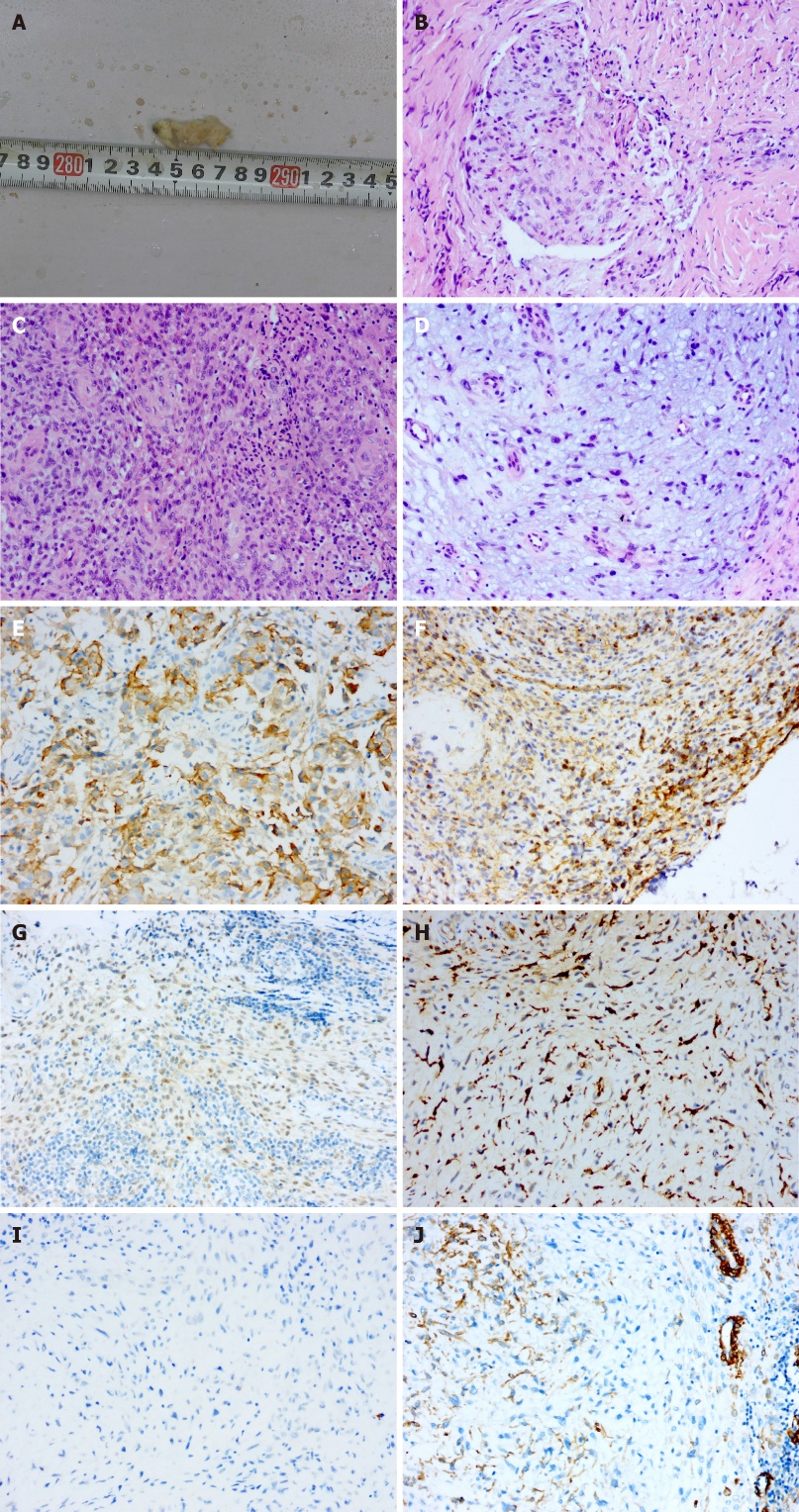 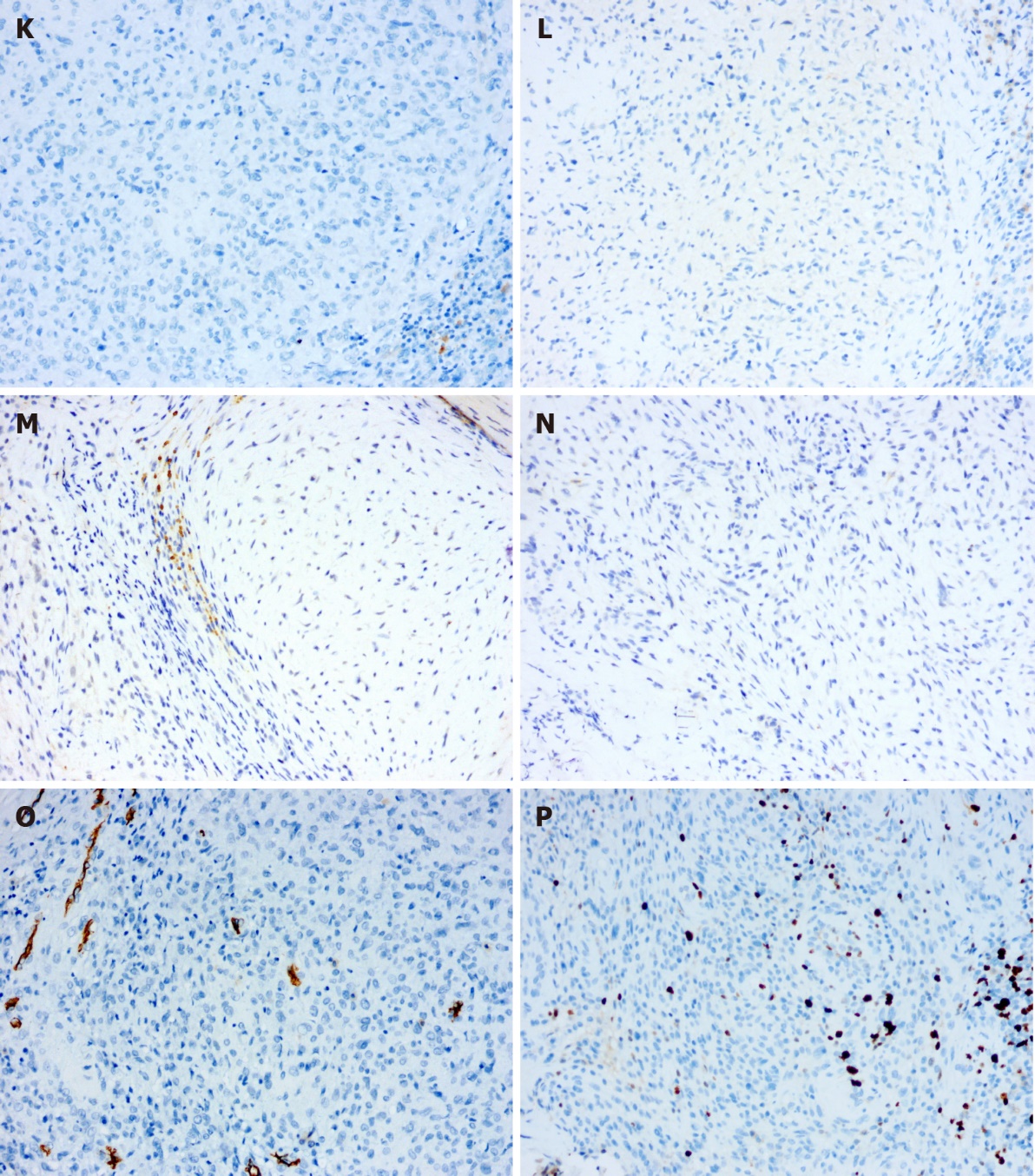 Figure 1 Macropathological and histological analyses of the tumour tissue in case 1. A: Macroscopic image of the verrucous bulge; B-D: Haematoxylin and eosin staining showing the tumour cells (× 200); E-H: Positive immunohistochemical staining for CD10, CD99, transcription factor binding to IGHM enhancer-3 and CD163 (× 200); I-N: Negative immunohistochemical staining for S-100, cytokeratin, EMA, smooth muscle actin, Desmin, Stat6, ALK and NSE (× 200); O and P: Immunohistochemical staining for CD34 and Ki-67 (× 200).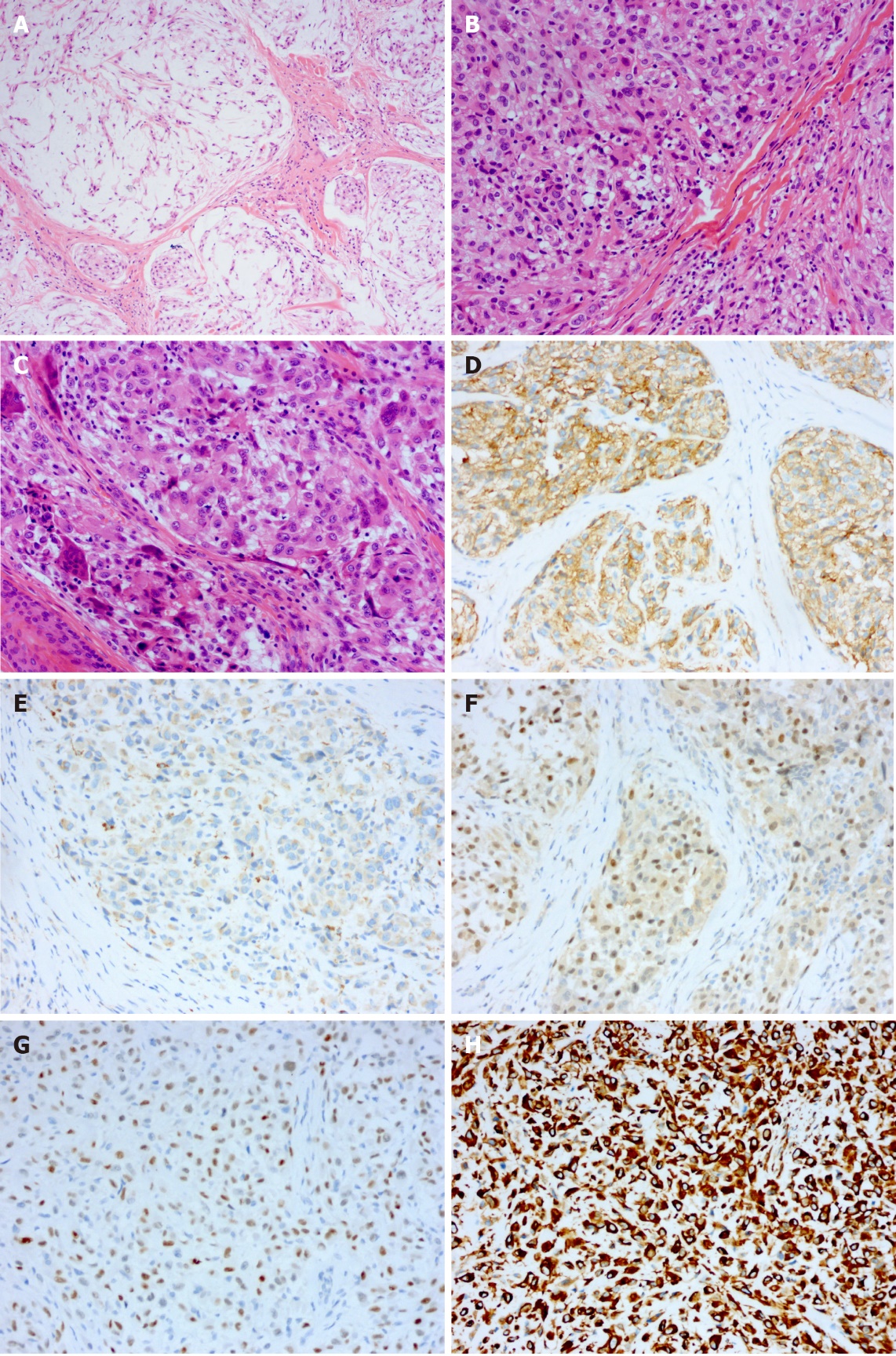 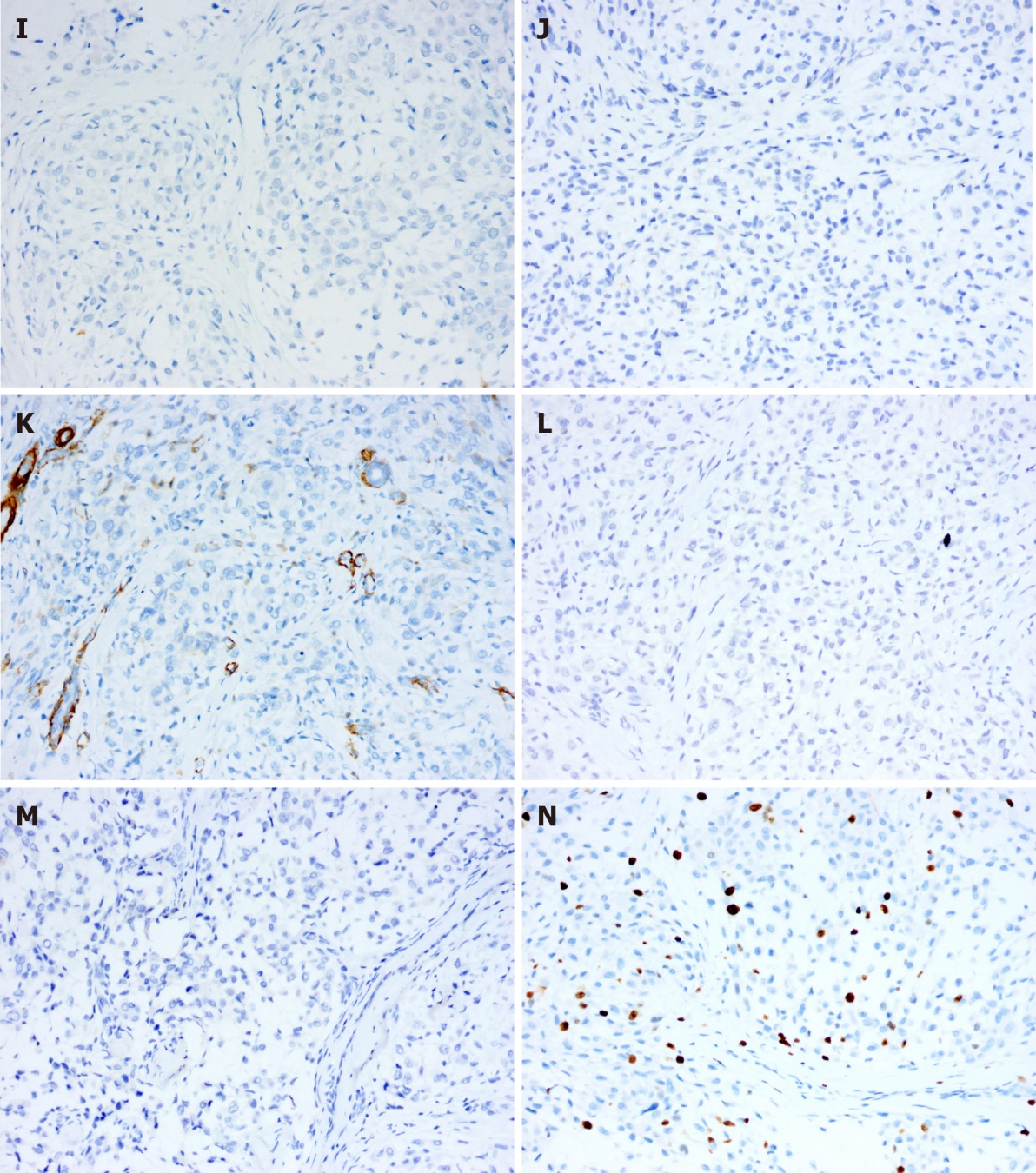 Figure 2 Histological analysis of the tumour tissue in case 2. A-C: Haematoxylin and eosin staining showing the tumour cells (× 200); D-H: Positive immunohistochemical staining for CD10, CD68, transcription factor binding to IGHM enhancer-3, p63 and vimentin (× 200); I-M: Negative immunohistochemical staining for S-100, cytokeratin, smooth muscle actin, glial fibrillary acidic protein and CD1a (× 200); N: Immunohistochemical staining for Ki-67 (× 200).Table 1 Main points in the differential diagnosis between neurothekeomas and several other diseasesWHPF: Wide high-power field eyepiece 22 mm, sp 40x objective; NTK: Neurothekeoma; DNSM: Dermal nerve sheath myxoma; PFH: Plexiform fibrous histiocytoma; EFH: Epithelioid fibrous histiocytoma; GFAP: Glial fibrillary acidic protein.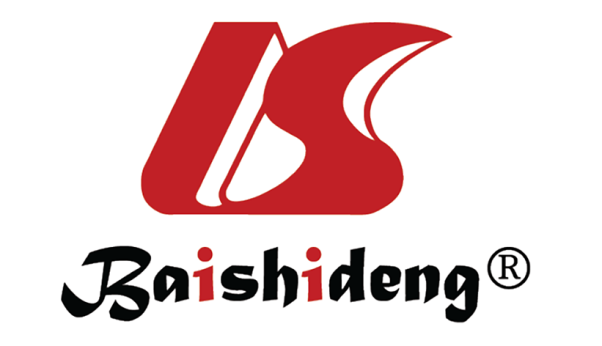 Published by Baishideng Publishing Group Inc7041 Koll Center Parkway, Suite 160, Pleasanton, CA 94566, USATelephone: +1-925-3991568E-mail: bpgoffice@wjgnet.comHelp Desk: https://www.f6publishing.com/helpdeskhttps://www.wjgnet.com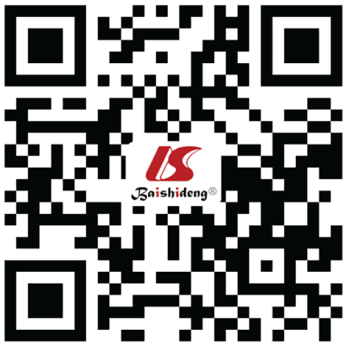 © 2022 Baishideng Publishing Group Inc. All rights reserved. NTKDNSMPFHEFHSpitz nevusAverage ageAdult/teenagerAdultTeenagerAdult/teenagerTeenager/adult under 35SexFemaleBothFemaleFemaleFemalePredilection siteHead/upper limbs/trunkFinger/lower limbsUpper limbs/trunkLower limbsFace/head/lower limbsTumour boundaryBlurredClearClearClearClearArrangement of tumour cellsLobular/nodular/clump/whirlpool likeLobular/nodularNodular/clumpMosaic or whirlpool-likeNestedTumour cell morphologyRound/oval/spindleRound/oval/spindleRound/oval/spindleRound/ovalPolygon/spindleAtypia of tumour cellsMild-moderateRareRareRareRareMitosis of nucleus0-25/WHPF-RareRareRareImmunohistochemical phenotypeCD10(+); CD63(+); mitf(+)S-100(+); GFAP(+); SOX10(+)S-100(+); vimentin(+); lysozyme(+)ALK(+); TFE3(+); S-100(-)S-100(+); HMB-45(+)